Cost Reimbursement BudgetCost Reimbursement Budget – Input screen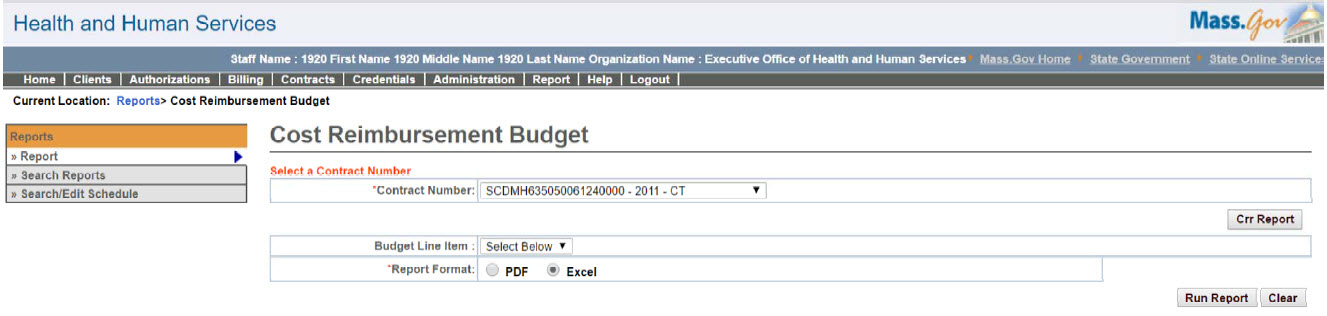 Cost Reimbursement Budget – Output screen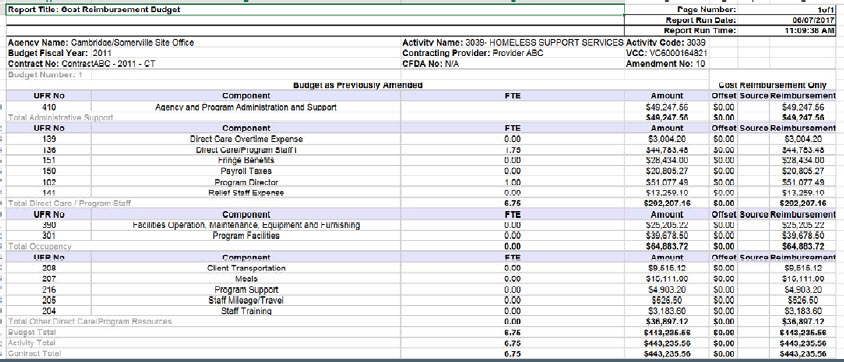 Report Description Provides cost reimbursement line item budget details.Report BenefitAllows the user to retrieve information for each line item budget on a Cost contract. This report will provide cumulative billing information on a cost contract with respect to each line item budget.Required ParametersContract NumberReport Format SchedulingNoAgency RolesCR ReportsProvider RolesCR Authorize, CR Review, CR Billing Operation RolesN/AThis information is provided by the Virtual Gateway within Health and Human Services.